1.1. Doelen en beoordelingscriteria OGP7 Onderwijsproces 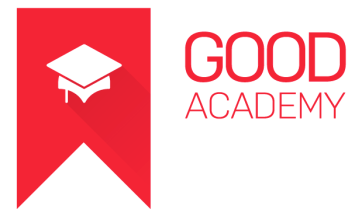 De onderstaande kritische handelingen en daarbij behorende standaarden worden getoetst in het eindproduct (OGP) van leerarrangement 7. 
B5 vakoverstijgend ontwerpen vanuit de profilering. 
De student ontwikkelt diepgaande kennis van vakinhoud, vakdidactiek en actuele ontwikkelingen op basis van zijn profilering. Hij past deze kennis toe in het ontwerpen, begeleiden en evalueren van samenhangende leeractiviteiten binnen een innovatief onderwijsprogramma. Hij houdt daarbij rekening met de samenhang tussen de kennisbases en kan taal- en rekenonderwijs op een zinvolle manier verbinden met zijn ontwerp. De student benoemt voorbeelden waarin de bijdrage van het profiel aan het leren en ontwikkelen van kinderen geïllustreerd wordt. Hij herkent en stimuleert talenten van kinderen vanuit de profilering. Hij onderneemt samen met anderen initiatieven ten behoeve van onderwijsontwikkeling en deelt opbrengsten hiervan met collega’s.T.a.v. de situatie is sprake van:D.2. Partnerschap met ouders/verzorgersDe student betrekt ouders/verzorgers actief bij binnen- en buitenschoolse activiteiten. Hij verkent de wijze waarop binnen de school vorm wordt gegeven aan partnerschap. Hij vergelijkt de aanpak tussen meerdere scholen en vormt zijn eigen mening. Hij bespreekt deze met collega’s. In overleg met de groepsleerkracht bereidt hij zich voor op het betrekken van ouders/verzorgers bij enkele activiteiten. Hij neemt een actieve rol in het voorbereiden en begeleiden van ouderparticipatie. Hij evalueert de activiteit met ouders/verzorgers. T.a.v. de situatie is sprake van: 
- organiseren van eenvoudige ouderparticipatie waarbij ouders een begeleidende rol hebben 
- bespreken van visie op ouderparticipatie met collega’s

Standaarden: 
6.2 De student organiseert ouderparticipatieD.4. Betrekken van experts, specialisten, organisaties bij leeractiviteiten vanuit de profilering De student verdiept zich in het netwerk van de basisschool m.b.t. de gekozen profilering. Hij betrekt regionale en/of lokale experts, specialisten of organisaties bij de voorbereiding uitvoering en evaluatie van leeractiviteiten met als doel leeropbrengsten voor kinderen te vergroten.  Hij laat daarbij een ondernemende houding zien. Hij verkent internationale, landelijke en/of regionale expertisenetwerken. T.a.v. de situatie is sprake van: - tonen van actief ondernemerschap   - doelgericht contact leggen  Standaarden3.19 de student verbindt vakinhouden aan de actualiteit
5.1 de student toont een professionele houding
6.3 de student haalt doelgericht de (digitale) wereld in de schoolE.3. Praktijkgericht onderzoek doen ter verbetering van het onderwijs in de eigen groep